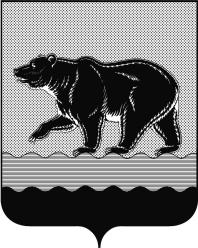 СЧЁТНАЯ ПАЛАТАГОРОДА НЕФТЕЮГАНСКА16 микрорайон, 23 дом, помещение 97, г. Нефтеюганск, 
Ханты-Мансийский автономный округ - Югра (Тюменская область), 628310  тел./факс (3463) 20-30-55, 20-30-63 E-mail: sp-ugansk@mail.ruwww.admugansk.ruЗаключение на проект изменений в муниципальную программу «Развитие жилищной сферы города Нефтеюганска»	Счётная палата города Нефтеюганска на основании статьи 157 Бюджетного кодекса Российской Федерации, Положения о Счётной палате города Нефтеюганска, рассмотрев проект изменений в муниципальную программу «Развитие жилищной сферы города Нефтеюганска» (далее по тексту – проект изменений), сообщает следующее:1. При проведении экспертно-аналитического мероприятия учитывалось наличие экспертизы проекта изменений:1.1. Департамента финансов администрации города Нефтеюганска на предмет его соответствия бюджетному законодательству Российской Федерации и возможности финансового обеспечения её реализации из бюджета города Нефтеюганска.1.2. Департамента экономического развития администрации города Нефтеюганска на предмет соответствия:- проекта изменений муниципальной программы Порядку принятия решения о разработке муниципальных программ города Нефтеюганска, их формирования, утверждения и реализации, утверждённому постановлением администрации города Нефтеюганска от 18.04.2019 № 77-нп «О модельной муниципальной программе города Нефтеюганска, порядке принятия решения о разработке муниципальных программ города Нефтеюганска, их формирования, утверждения и реализации» (далее по тексту – Порядок от 18.04.2019 № 77-нп);- программных мероприятий целям муниципальной программы;- сроков её реализации задачам;- целевых показателей, характеризующих результаты реализации муниципальной программы, показателям экономической, бюджетной и социальной эффективности;- требованиям, установленным нормативными правовыми актами в сфере управления проектной деятельностью.Предоставленный проект изменений не соответствует Порядку от 18.04.2019 № 77-нп, а именно не внесены соответствующие изменения в таблицу 4 «Характеристика основных мероприятий муниципальной программы, их связь с целевыми показателями». Рекомендуем внести соответствующие изменения.Кроме того, пунктом 1.2. проекта постановления администрации города Нефтеюганска «О внесении изменений в постановление администрации города Нефтеюганска от 15.11.2018 № 602-п «Об утверждении муниципальной программы города Нефтеюганска «Развитие жилищной сферы города Нефтеюганска» планируется внесены изменения в подпрограмму «Стимулирование развития жилищного строительства» дополнив ее новым мероприятием «Предоставление субсидии застройщикам (инвесторам) на возмещение части затрат, понесенных застройщиком (инвестором) на выплату собственникам выкупной стоимости жилых помещений из расселяемого аварийного жилищного фонда, на возмещение стоимости (себестоимости) строительства (приобретения) квартир, передаваемых застройщиком (инвестором) в орган местного самоуправления во исполнение обязательств по заключенным договорам о развитии застроенной территории», при этом не указанные отдельные части муниципальной программы в которые вносятся изменения, например: раздел 2 «Механизм реализации муниципальной программы» и другие. В целях полного структурирования муниципальной программы, рекомендуем пересмотреть положения указанного пункта и внести соответствующие изменения.Проектом изменений планируется: Внести изменения в целевые показатели:3.1.1. Дополнить новыми целевыми показателями на основании распоряжения администрации города Нефтеюганска от 03.12.2019 № 340-р «Об утверждении перечня ответственных лиц за достижение значений (уровней) показателей оценки эффективности деятельности органов местного самоуправления городского округа Нефтеюганска» со следующими значениями на момент окончания муниципальной программы:- «Общая площадь жилых помещений, приходящаяся в среднем на одного жителя, в том числе введенная в действие за один год» - 16,5;- «Площадь земельных участков, предоставленных для строительства, в отношении которых с даты принятия решения о предоставлении земельного участка или подписания протокола о результатах торгов (конкурсов, аукционов) не было получено разрешение на ввод в эксплуатацию объектов жилищного строительства – в течение 3 лет (кв. метров)» - 3 200;- «Площадь земельных участков, предоставленных для строительства, в отношении которых с даты принятия решения о предоставлении земельного участка или подписания протокола о результатах торгов (конкурсов, аукционов) не было получено разрешение на ввод в эксплуатацию иных объектов капитального строительства – в течение 5 лет (кв. метров)» - 1 600;- «Удовлетворенность населения деятельностью органов местного самоуправления (процентов от числа опрошенных) (по сферам деятельности)» - 86;- «Площадь земельных участков, предоставленных для строительства, в расчете на 10 тыс. человек населения – в том числе земельных участков, предоставленных для жилищного строительства, индивидуального строительства и комплексного освоения в целях жилищного строительства» - 9,6;3.1.2. Введение нового целевого показателя «Количество застройщиков» с целевым показателем - 1шт. в связи с вводом нового мероприятия «Предоставление субсидии застройщикам (инвесторам) на возмещение части затрат, понесенных застройщиком (инвестором) на выплату собственникам выкупной стоимости жилых помещений из расселяемого аварийного жилищного фонда, на возмещение стоимости (себестоимости) строительства (приобретения) квартир, передаваемых застройщиком (инвестором) в орган местного самоуправления во исполнение обязательств по заключенным договорам о развитии застроенной территории».3.1.3. Изменены действующие целевые показатели (обращение соисполнителя муниципальной программы - департамента муниципального имущества администрации города Нефтеюганска):- «Приобретение жилья в целях реализации полномочий в области жилищных отношений (квартир)», уменьшение на 7 шт.;- «Количество изъятых жилых/нежилых помещений и долей земельных участков, на которых они расположены для муниципальных нужд, помещений», уменьшение на 5 единиц.  3.2. Увеличить общий объем финансирования муниципальной программы на 114 633,832 тыс. рублей, в том числе:3.2.1. По основному мероприятию «Проектирование и строительство инженерных сетей для увеличения объемов жилищного строительства, в т.ч. на возмещение части затрат по строительству объектов инженерной инфраструктуры» подпрограммы «Стимулирование развития жилищного строительства» ответственному исполнителю - департаменту градостроительства и земельных отношений администрации города увеличить финансовое обеспечение мероприятия (2020 год) в общем объёме на 101 994,142 тыс. рублей, из них:	- увеличение по средствам местного бюджета (выделены дополнительные средства ООО «РН-Юганскнефтегаз» на строительство объекта «Инженерное обеспечение 17 микрорайона г.Нефтеюганска вдоль ул.Набережная" (участок от ул.Романа Кузоваткина до ул.Нефтяников)» в сумме 106 068,261 тыс. рублей;	- уменьшение в общей сумме 4 074,119 рублей в целях перераспределения на новое мероприятие «Предоставление субсидии застройщикам (инвесторам) на возмещение части затрат, понесенных застройщиком (инвестором) на выплату собственникам выкупной стоимости жилых помещений из расселяемого аварийного жилищного фонда, на возмещение стоимости (себестоимости) строительства (приобретения) квартир, передаваемых застройщиком (инвестором) в орган местного самоуправления во исполнение обязательств по заключенным договорам о развитии застроенной территории», из них:	- средства окружного бюджета в сумме 3 707,448 тыс. рублей;	- средства местного бюджета в сумме 366,671 тыс. рублей.	3.2.2. По основному мероприятию «Предоставление субсидии застройщикам (инвесторам) на возмещение части затрат, понесенных застройщиком (инвестором) на выплату собственникам выкупной стоимости жилых помещений из расселяемого аварийного жилищного фонда, на возмещение стоимости (себестоимости) строительства (приобретения) квартир, передаваемых застройщиком (инвестором) в орган местного самоуправления во исполнение обязательств по заключенным договорам о развитии застроенной территории» подпрограммы «Стимулирование развития жилищного строительства» увеличить бюджетные ассигнования по соисполнителю – департаменту муниципального имущества администрации города Нефтеюганска сумме 4 074,119 рублей, в том числе:- средства местного бюджета в сумме 366,671 тыс. рублей;- средства окружного бюджета – 3 707,448 тыс. рублей.	3.2.3. По основному мероприятию «Ликвидация и расселение приспособленных для проживания строений» подпрограммы «Переселение граждан из непригодного для проживания жилищного фонда» увеличить бюджетные ассигнования соисполнителю муниципальной программы – департаменту жилищно-коммунального хозяйства администрации города Нефтеюганска в общей сумме 8 565,571 тыс. рублей, в том числе на:- выплату субсидии на приобретение жилого помещения (доля софинансирования) в сумме 8 039,627 тыс. рублей;- ликвидацию приспособленных для проживания строений (снос балков) в сумме 525,944 тыс. рублей.	4. Финансовые показатели, содержащиеся в проекте изменений, соответствуют обоснованиям, предоставленным на экспертизу.	По итогам проведения финансово-экономической экспертизы, предлагаем направить проект изменений на утверждение с учётом рекомендаций, отражённой в настоящем заключении. 	Информацию о решении, принятых по результатам рассмотрения настоящего заключении, направить в адрес Счётной палаты до 25.02.2020 года.Председатель                                   			   		             С.А. ГичкинаИсполнитель:Начальник инспекторского отдела № 2 Счётной палаты города  НефтеюганскаСалахова Дина ИрековнаТел. 8-(3463)-203065от 17.02.2020 № Исх.СП- 74-0Директору департамента градостроительства и земельных отношений администрации города НефтеюганскаН.В.Кравченко